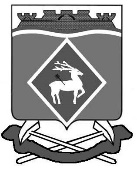 РОССИЙСКАЯ ФЕДЕРАЦИЯРОСТОВСКАЯ ОБЛАСТЬМУНИЦИПАЛЬНОЕ ОБРАЗОВАНИЕ «БЕЛОКАЛИТВИНСКИЙ РАЙОН»АДМИНИСТРАЦИЯ БЕЛОКАЛИТВИНСКОГО РАЙОНАПОСТАНОВЛЕНИЕот ______.2023	№ г. Белая КалитваОб утверждении бюджетного прогноза Белокалитвинского района на период 2024 – 2031 годовВ соответствии со статьей 170.1 Бюджетного кодекса Российской Федерации, статьей 16 решения Собрания депутатов Белокалитвинского района от 30 августа 2007 года № 247 «Об утверждении Положения о бюджетном процессе в Белокалитвинском районе», постановлением Администрации Белокалитвинского района от 25.01.2016 № 67 «Об утверждении Правил разработки и утверждения бюджетного прогноза Белокалитвинского района на долгосрочный период», в целях осуществления долгосрочного бюджетного планирования в Белокалитвинском районе, Администрация Белокалитвинского района постановляет:1. Утвердить бюджетный прогноз Белокалитвинского района на период 2024-2031 годов согласно приложению.2. Признать утратившими силу:2.1. постановление Администрации Белокалитвинского района от 25.02.2021 № 252 «Об утверждении бюджетного прогноза Белокалитвинского района на период 2021-2026 годов»;	2.2. постановление Администрации Белокалитвинского района от 14.02.2022 № 266 «О внесении изменений в постановление Администрации Белокалитвинского района от 25.02.2021 № 252»;2.3. постановление Администрации Белокалитвинского района от 03.02.2023 № 193 «О внесении изменений в постановление Администрации Белокалитвинского района от 28.02.2017 № 263»;3. Настоящее постановление вступает в силу со дня его официального опубликования.4. Контроль за выполнением постановления оставляю за собой.Глава Администрации Белокалитвинского района					                О.А. МельниковаПриложение к постановлению Администрации Белокалитвинского районаот ______.2023 № ____Основные параметры варианта долгосрочного прогноза,определенных в качестве базовых для целей долгосрочного бюджетного планирования* В 2024 - 2031 годах учтены показатели в соответствии с долгосрочным прогнозом социально-экономического развития Белокалитвинского района и Ростовской области.2. Прогноз основных характеристик бюджета Белокалитвинского района(млн. рублей)Основные подходы к формированию бюджетной политикиБелокалитвинского района на период 2024-2031 годовБюджетный прогноз Белокалитвинского района на период 2024-2031 годов разработан на основе варианта прогноза социально-экономического развития Белокалитвинского района на период до 2026 года, утвержденного распоряжением Администрации Белокалитвинского района от 22.09.2023 № 101. Скорректирован с учетом прогноза социально-экономического развития Белокалитвинского района на период до 2030 года, утвержденного распоряжением Администрации Белокалитвинского района от 24.12.2018 № 198.При расчете прогнозных показателей налоговых и неналоговых доходов учитывались изменения в законодательстве о налогах и сборах Российской Федерации и Ростовской области и бюджетном законодательстве Российской Федерации, ожидаемые в прогнозном периоде.Расчет прогнозных показателей дефицита (профицита), источников его финансирования и муниципального долга Белокалитвинского района осуществлен исходя из ограничений по размеру дефицита и уровню муниципального долга, установленных Бюджетным кодексом Российской Федерации, а также с учетом нормативных правовых актов, регулирующих бюджетные правоотношения.В прогнозируемом периоде будет продолжена взвешенная долговая политика.Бюджетная политика Белокалитвинского района на долгосрочный период будет направлена на обеспечение решения приоритетных задач социально-экономического развития Белокалитвинского района при одновременном обеспечении устойчивости и сбалансированности бюджетной системы.Основные подходы в части собственных (налоговых и неналоговых) доходовСобственные налоговые и неналоговые доходы консолидированного бюджета Белокалитвинского района к 2031 году увеличатся в 1,3 раза к плановому уровню 2024 года, в том числе районные доходы в 1,4 раза.В период 2020 – 2021 годов введены меры поддержки пострадавшим отраслям экономики в условиях распространения коронавирусной инфекции по налогу на имущество организаций, патентной и упрощенной системам налогообложения.Налоговые и неналоговые доходы спрогнозированы в соответствии с положениями Бюджетного кодекса Российской Федерации и Налогового кодекса Российской Федерации на основе показателей долгосрочного прогноза социально-экономического развития Белокалитвинского района и Ростовской области.При прогнозировании собственных налоговых и неналоговых доходов учтены тенденции, сложившиеся в предыдущие годы, влияние геополитических факторов на социально-экономическое развитие Российской Федерации в целом. На долгосрочную перспективу с учетом изменения внешних и внутренних условий развития российской экономики приоритетным направлением налоговой политики определены меры, принимаемые для обеспечения роста инвестиционной активности, обеспечения условий для развития субъектов малого и среднего предпринимательства, повышения уровня жизни населения.Основные подходы в части областной финансовой помощиПроводимая на федеральном и региональном уровне политика в области межбюджетных отношений направлена на повышение финансовой самостоятельности и ответственности органов местного самоуправления Белокалитвинского района. Наблюдается положительная динамика показателей за отчетные годы и опережающий рост собственных доходов на долгосрочную перспективу.Целевые средства на 2024 – 2026 годы предусмотрены в соответствии 
с первоначально принятыми решениями о бюджете. На 2027-2031 годы объем безвозмездных поступлений предусмотрен в части целевых средств, спрогнозированных на уровне целевых безвозмездных поступлений 2026 года.Основные подходы в части расходовЭффективная бюджетная политика является непременным условием адаптации экономики к новым реалиям. Важной задачей в бюджетной сфере является определение баланса между необходимостью жить по средствам и созданием бюджетных стимулов для возобновления роста.На 2024 – 2026 годы расходы учтены в соответствии с первоначально принятыми решениями о бюджете Белокалитвинского района и решениями поселений, входящих в состав Белокалитвинского района. В соответствии с решением Собрания депутатов Белокалитвинского района от 30.08.2007 № 247 «Об утверждении Положения о бюджетном процессе в Белокалитвинском районе» бюджет Белокалитвинского района составляется на основе муниципальных программ Белокалитвинского района.Доля расходов бюджета Белокалитвинского района, формируемых в рамках муниципальных программ Белокалитвинского района, ежегодно планируется более 90 процентов в общем объеме расходов бюджета Белокалитвинского района.Основным инструментом достижения национальных целей развития, установленных указами Президента Российской Федерации от 07.05.2018 № 204 «О национальных целях и стратегических задачах развития Российской Федерации на период до 2024 года» и от 21.07.2020 № 474 «О национальных целях развития Российской Федерации на период до 2030 года», будут являться региональные проекты, направленные на реализацию федеральных проектов, входящих в состав национальных проектов.  Осуществление регулярного мониторинга и контроля хода реализации мероприятий обеспечит получение конечного результата региональных проектов, направленных на реализацию федеральных проектов, входящих в состав национальных проектов. Это позволит сформировать ресурс на финансирование стратегических целей развития Белокалитвинского района.Реализация указов Президента Российской Федерации от 07.05.2018      
№ 204 и от 21.07.2020 № 474 будет осуществляться путем развития института муниципальных программ на проектных принципах управления. С учетом интеграции реализуемых в рамках данного указа региональных проектов, муниципальные программы Белокалитвинского района должны стать простым и эффективным инструментом организации как проектной, так и текущей деятельности органов местного самоуправления, отражающим взаимосвязь затраченных ресурсов и полученных результатов.Основные подходы в части межбюджетных отношений с бюджетами поселенийВ среднесрочной и долгосрочной перспективе межбюджетные отношения с бюджетами поселений, входящих в состав Белокалитвинского района, и их совершенствование будут являться одним из приоритетных направлений бюджетной политики района, направленные на повышение финансовой самостоятельности бюджетов поселений, оказание содействия в их сбалансированности, качественное управление муниципальными финансами. Это касается, как вопросов оказания финансовой помощи из местного бюджета, так и методологического обеспечения деятельности органов местного самоуправления поселений. Планируется совершенствование межбюджетных отношений в части переформатирования направлений финансовой поддержки бюджетов поселений на ее выравнивающую составляющую.Дотациям на выравнивание бюджетной обеспеченности поселений будет отведена ведущая роль в системе межбюджетного регулирования. Для этого предполагается совершенствование методик расчета межбюджетных трансфертов и рассмотрение вопросов установления дополнительных условий их выделения: отсутствие просроченной кредиторской задолженности, сокращение недоимки, ограничения по муниципальному долгу и дефициту местных бюджетов и других, направленных на эффективное формирование и  исполнение бюджетов.Особое внимание будет уделяться повышению эффективности предоставления и расходования межбюджетных трансфертов бюджетам поселений, а также повышению ответственности органов местного самоуправления поселений за допущенные нарушения при расходовании бюджетных средств. На покрытие временных кассовых разрывов бюджетов поселений ежегодно предусматриваются бюджетные кредиты в пределах финансового года, как механизм финансовой поддержки.Немаловажная роль будет отведена методологическому обеспечению деятельности поселений по бюджетно-финансовым вопросам, осуществлению постоянного контроля за планированием и исполнением бюджетов поселений.Основные подходы к долговой политикеВажнейшей задачей является обеспечение уровня муниципального долга, позволяющего району обслуживать долговые обязательства при самых разных обстоятельствах, включая кризисные явления в экономике и на финансовых рынках, и исполнять расходные обязательства.В 2024 году планируется привлечение кредитов кредитных организаций для обеспечения исполнения расходных обязательств района с погашением до 2027 года.Учитывая сбалансированность бюджета Белокалитвинского района, в 2025-2026 годах не планируется привлечение кредитных ресурсов.В результате, уровень долговой нагрузки будет снижаться к 2027 году.Проект подготовил:Заместитель начальникафинансового управления		                 О.В. Самойлова№п/пНаименование показателяЕдиница измеренияГод периода прогнозирования*Год периода прогнозирования*Год периода прогнозирования*Год периода прогнозирования*Год периода прогнозирования*Год периода прогнозирования*Год периода прогнозирования*Год периода прогнозирования*№п/пНаименование показателяЕдиница измерения202420252026202720282029203020311.Фонд заработной платыв действующих ценах, всегомлн. рублей10 439,111 284,612 209,913 223,314 320,815 523,716 827,718 005,6процентов к предыдущему году108,0108,1108,2108,3108,3108,4108,4107,02.Прибыль прибыльных предприятийв действующих ценахмлн. рублей1 512,01 655,61 817,81 995,9 2 205,4 2452,42 741,83 054,4темп роста в действующих ценахпроцентов к предыдущему году107,3109,8109,8109,8110,5111,2111,8111,4Наименование показателяГод периода прогнозированияГод периода прогнозированияГод периода прогнозированияГод периода прогнозированияГод периода прогнозированияГод периода прогнозированияГод периода прогнозированияГод периода прогнозированияНаименование показателя20242025202620272028202920302031Показатели консолидированного бюджета Белокалитвинского районаПоказатели консолидированного бюджета Белокалитвинского районаПоказатели консолидированного бюджета Белокалитвинского районаПоказатели консолидированного бюджета Белокалитвинского районаПоказатели консолидированного бюджета Белокалитвинского районаПоказатели консолидированного бюджета Белокалитвинского районаПоказатели консолидированного бюджета Белокалитвинского районаПоказатели консолидированного бюджета Белокалитвинского районаПоказатели консолидированного бюджета Белокалитвинского районаДоходы, в том числе:4 681,84 623,24 127,44 172,84 220,34 270,04 321,94 376,2налоговые и неналоговые доходы922,9943,1986,71 032,11 079,61 129,31 181,21 235,5безвозмездные поступления3 758,93 680,13 140,73 140,73 140,73 140,73 140,73 140,7Расходы4 724,84 608,84 113,04 158,64 220,34 270,04 321,94 376,2Дефицит/профицит-43,014,414,414,20,00,00,00,0Источники финансирования дефицита бюджета43,0-14,4-14,4-14,20,00,00,00,0Показатели бюджета Белокалитвинского районаПоказатели бюджета Белокалитвинского районаПоказатели бюджета Белокалитвинского районаПоказатели бюджета Белокалитвинского районаПоказатели бюджета Белокалитвинского районаПоказатели бюджета Белокалитвинского районаПоказатели бюджета Белокалитвинского районаПоказатели бюджета Белокалитвинского районаПоказатели бюджета Белокалитвинского районаДоходы, в том числе:4 229,04 197,53 711,93 747,73 785,43 824,73 866,73 910,3налоговые и неналоговые доходы645,0654,4688,6724,4762,1801,7843,4887,3безвозмездные поступления3 584,03 543,13 023,33 023,33 023,33 023,03 023,33 023,0Расходы4 272,04 183,13 697,53 733,53 785,43 824,73 866,73 910,3Дефицит/профицит-43,014,414,414,20,00,00,00,0Источники финансирования дефицита бюджета43,0-14,4-14,4-14,20,00,00,00,0Муниципальный долг к налоговым и неналоговым доходам (процентов)0,09,96,53,10,00,00,00,0Заместитель главы  Администрации районапо организационной и кадровой работеЛ.Г. Василенко